Информация о творческом коллективе «Природная мастерская»Педагог дополнительного образования – Сафарова К.С..Детское объединение «Природная мастерская» художественной направленности работает на базе МБОУ «Луценковская СОШ». С целью развития творческих способностей детей, воспитания любви к природе, через работу с природным материалом.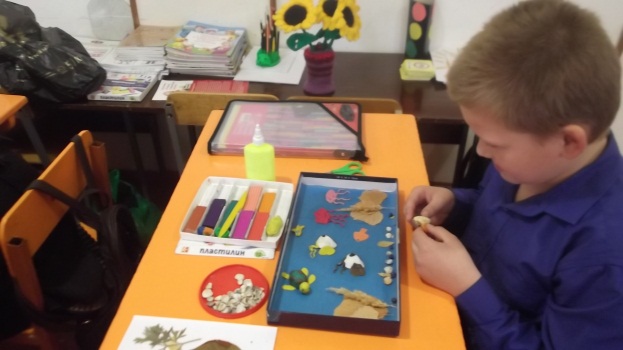 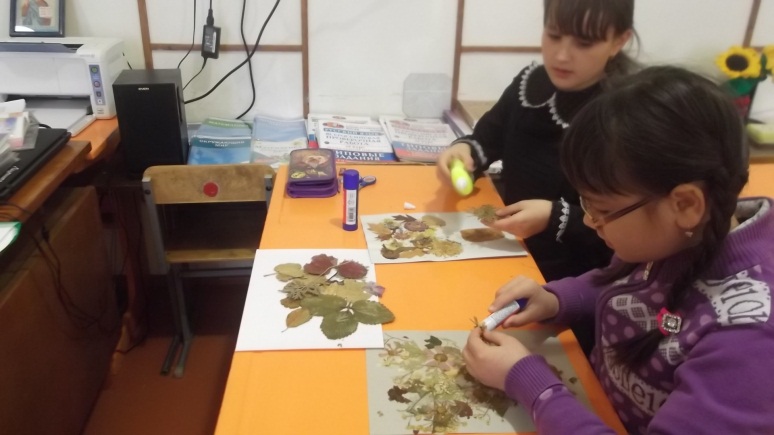 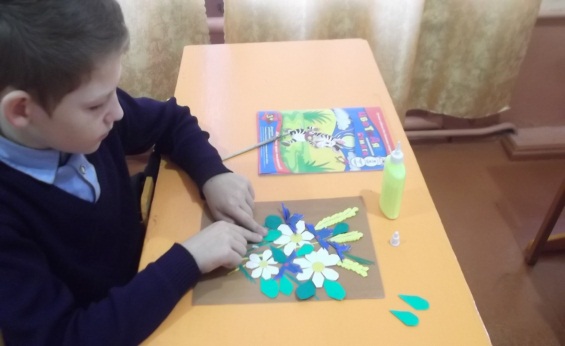 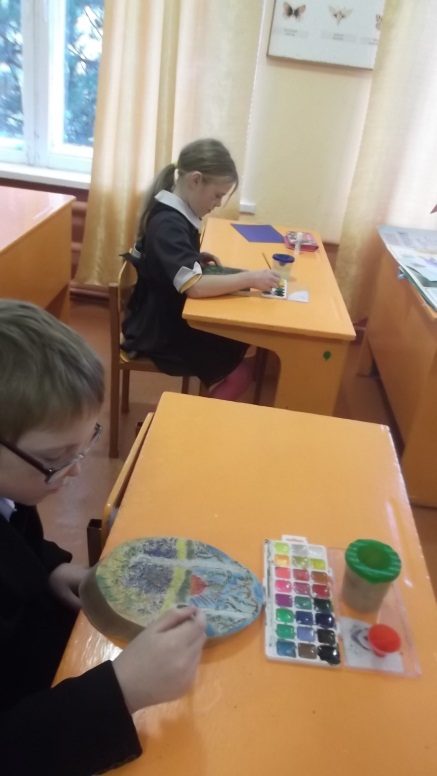 